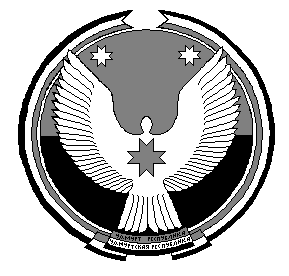 КОНТРОЛЬНО-СЧЕТНЫЙ ОРГАНМУНИЦИПАЛЬНОГО ОБРАЗОВАНИЯ «МУНИЦИПАЛЬНЫЙ ОКРУГ КАРАКУЛИНСКИЙ РАЙОН УДМУРТСКОЙ РЕСПУБЛИКИ»«УДМУРТ ЭЛЬКУНЫСЬ КАРАКУЛИНО ЁРОС МУНИЦИПАЛ ОКРУГ» МУНИЦИПАЛ КЫЛДЫТЭТЫСЬ ЭСКЕРОН-ЛЫДЪЯНЪЯ ЁЗЭСЭЗОснование для проведения анализа:В соответствии с Положением о Контрольно-счетном органе муниципального образования «Муниципальный округ Каракулинский район Удмуртской Республики», планом работы Контрольно-счетного органа муниципального образования «Муниципальный округ Каракулинский район Удмуртской Республики» на 2022 год проведен анализ исполнения бюджета муниципального образования «Муниципальный округ Каракулинский район Удмуртской Республики» за 9 месяцев 2022 года на основании «Отчета об исполнении бюджета муниципального образования «Муниципальный округ Каракулинский район Удмуртской Республики» за 9 месяцев 2022 года», муниципальных правовых актов и иных распорядительных документов, обосновывающие действия со средствами бюджета муниципального образования «Муниципальный округ Каракулинский район Удмуртской Республики».Проверяемый период: с 01.01.2022 по 30.09.2022гОбъект анализа:Отчет об исполнении бюджета муниципального образования «Муниципальный округ Каракулинский район Удмуртской Республики» за 9 месяцев 2022 года утвержден постановлением Администрации муниципального образования «Каракулинский район» от 10 ноября 2022 года № 1389 и направлен в Совет депутатов муниципального образования «Муниципальный округ Каракулинский район Удмуртской Республики» в соответствии со ст.18 Положения о бюджетном процессе в муниципальном образовании «Муниципальный округ Каракулинский район Удмуртской Республики».Исходные данные: Постановление Администрации муниципального образования «Муниципальный округ Каракулинский район Удмуртской Республики» от 10 ноября 2022 года № 1389.Источник исходных данных: Администрация муниципального образования Муниципальный округ Каракулинский район Удмуртской Республики», Управление финансов Администрации муниципального образования «Муниципальный округ Каракулинский район Удмуртской Республики», адрес местонахождения и осуществления деятельности: 427920, Удмуртская Республика, с. Каракулино, ул. Каманина, 10.Порядок осуществления бюджетного процесса в муниципальном образовании «Муниципальный округ Каракулинский район Удмуртской Республики» в 2022 году:В 2022 году бюджетный процесс в муниципальном образовании «Муниципальный округ Каракулинский район Удмуртской Республики» осуществляется в соответствии с:Бюджетным Кодексом Российской Федерации (далее БК РФ), Федеральным законом «Об общих принципах организации органов местного самоуправления в Российской Федерации» от 06.10.2003 № 131-ФЗ, Законами УР:от 13.07.2005 № 42-РЗ (ред. от 15.06.2022) «О регулировании межбюджетных отношений в Удмуртской Республике»,от 27.12.2021 N 140-РЗ (ред. от 15.06.2022) "О бюджете Удмуртской Республики на 2022 год и на плановый период 2023 и 2024 годов".Уставом муниципального образования, «Муниципальный округ Каракулинский район Удмуртской Республики», утвержденным решением Совета депутатов муниципального образования «Муниципальный округ Каракулинский район Удмуртской Республики» от 14 декабря 2021 г. N 5/6-21Зарегистрирован Управлением Министерства юстиции Российской Федерации по Удмуртской Республики от 17 декабря 2021 г. N RU187250002021001.Положением осуществления бюджетного процесса в муниципальном образовании «Муниципальный округ Каракулинский район Удмуртской Республики», утвержденного решением Совета депутатов муниципального образования «Муниципальный округ Каракулинский район Удмуртской Республики» от 22 декабря 2022 года № 6/2-21 Правовые основы исполнения бюджета муниципального образования «Муниципальный округ Каракулинский район Удмуртской Республики» в 2022 году:Решением Совета депутатов муниципального образования «Муниципальный округ Каракулинский район Удмуртской Республики», от 22.12.2021 №6/12-21 «О бюджете муниципального образования «Каракулинский район» на 2022 год и на плановый период 2023 и 2024 годов»;Исполнение бюджета и подготовку отчета об исполнении бюджета осуществляет Управление финансов, действующее на основании Положения об Управлении финансов, утвержденного Решением Совета депутатов муниципального образования «Муниципальный округ Каракулинский район Удмуртской Республики», от 14.12.2021 № 5/12-21Осуществление бюджетных полномочий в муниципальном образовании «Муниципальный округ Каракулинский район Удмуртской Республики».Учет операций со средствами бюджета осуществляется на едином счете, открытом Управлении федерального казначейства по Удмуртской Республике.Ведение лицевых счетов распорядителей, получателей бюджетных средств, а также санкционирование расходов бюджета муниципального образования производится Управлением финансов муниципального образования «Муниципальный округ Каракулинский район Удмуртской Республики».Порядок осуществления бюджетных полномочий главных администраторов доходов бюджетной системы Российской Федерации, являющихся органами местного самоуправления муниципального образования «Муниципальный округ Каракулинский район Удмуртской Республики», отраслевыми (функциональными) органами Администрации муниципального образования «Муниципальный округ Каракулинский район Удмуртской Республики» и (или) находящимися в их ведении казенными учреждениями в новой редакции утвержден Постановлением Администрации муниципального образования «Каракулинский район» № 360 от 03.06.2020.Главные администраторы доходов и главные распорядители бюджетных средств МО «МО Каракулинский район Удмуртской Республики»:Администрация МО «Муниципальный округ Каракулинский район Удмуртской Республики»,Совет депутатов МО «Муниципальный округ Каракулинский район Удмуртской Республики», Управление образования физической культуры и спорта Администрации МО «Муниципальный округ Каракулинский район Удмуртской Республики»,Управление финансов МО «Муниципальный округ Каракулинский район Удмуртской Республики».Главные администраторы доходов и источников финансирования дефицита бюджета:Главными администраторам доходов бюджета МО «Муниципальный округ Каракулинский район Удмуртской Республики», также являются органы государственной власти РФ и УР, которые в пределах своих полномочий, осуществляют администрирование отдельных видов доходов бюджета муниципального образования.Главными администраторами источников финансирования дефицита бюджета являются Управление финансов (приложение № 5 к Решению о бюджете на 2022 год и плановый период 2023 и 2024 годов).Сведения о количестве подведомственных учреждений по состоянию на 01.01.2022.По состоянию на 01.01.2022 на бюджете МО «Каракулинский район», состоит 41 учреждения, из них:Полномочиями получателей бюджетных средств наделены 17 учреждений, из них ГРБС – 4;Полномочиями главного администратора и администратора источников внутреннего финансирования дефицита бюджета – 1 учреждение;Получателями субсидий являются – 24, из них бюджетные учреждения 21, казенные учреждения – 4.Изменения произошли в результате: Уменьшения количества бюджетных учреждений в результате реорганизации в форме присоединения и ликвидации: Муниципальное бюджетное дошкольное образовательное учреждение «Арзамасцевский детский сад» реорганизация в форме присоединения выписка из ЕГРЮЛ 17.11.2021года. Муниципальное бюджетное дошкольное образовательное учреждение «Ныргындинский детский сад» реорганизация в форме присоединения выписка из ЕГРЮЛ 18.11.2021года. Муниципальное бюджетное дошкольное образовательное учреждение «Галановский детский сад» реорганизация в форме присоединения выписка из ЕГРЮЛ 17.11.2021года. Муниципальное бюджетное учреждение «Центр комплексного обслуживания учреждений культуры Каракулинского района» ликвидировано по решению учредителей 3 февраля 2021года основание (выписка из ЕГРЮЛ). Муниципальное казенное учреждение «Централизованная бухгалтерия управления народного образования Администрации муниципального образования «Каракулинский район» реорганизовано в форме присоединения 19 апреля 2021 основание (выписка из ЕГРЮЛ). Муниципальное казенное учреждение «Централизованная бухгалтерия учреждений, подведомственных отделу культуры Администрации муниципального образования «Каракулинский район» реорганизовано в форме присоединения 19 апреля 2021 основание (выписка из ЕГРЮЛ).Результаты анализа.Отчет об исполнении бюджета за 9 месяцев 2022 года утвержден Постановлением Администрацией МО «Муниципальный округ Каракулинский район Удмуртской Республики» от 10 ноября 2022 года № 1389 и направлен в Совет депутатов МО «Муниципальный округ Каракулинский район Удмуртской Республики» и контрольно-счетный орган МО «Муниципальный округ Каракулинский район Удмуртской Республики» в соответствии со ст. 16 Порядка осуществления бюджетного процесса в МО «Муниципальный округ Каракулинский район Удмуртской Республики». Анализ отчета в части исполнения доходов бюджета муниципального образования «Муниципальный округ Каракулинский район Удмуртской Республики».Исполнение бюджета по доходам за 9 месяцев 2022 года составило 452,38 млн. руб. или 70,0% от годового утвержденного плана, в том числе по налоговым и неналоговым поступлениям – 144,54 млн. руб. (76,7%), по безвозмездным поступлениям от других бюджетов бюджетной системы РФ – 307,84 тыс. руб. (67,7%). Доля собственных доходов составляет 32%, доля безвозмездных поступлений 68%.Рисунок 1. Исполнение бюджета муниципального образования «Муниципальный округ Каракулинский район Удмуртской Республики» за 9 месяцев 2022 года по доходам (млн. руб.).Рисунок 2. Исполнение бюджета по доходам в сравнении с аналогичным периодом 2019-2022 года (млн. руб.).Сравнивая показатели за 9 месяцев трех предыдущих лет, можно отметить, что сумма налоговых и неналоговых поступлений последовательно поднималось за 9 месяцев 2020 и 2021 годов. За 9 месяцев 2022 года отмечено увеличение суммы налоговых и неналоговых поступлений на 13,0% относительно 9 месяцев 2021 года. Размер налоговых и неналоговых поступлений за 9 месяцев 2022 года достиг максимального значения за 4 последних года (в период с 2019 года до 2022 года).Объем безвозмездных поступлений за 9 месяцев 2019-2021 годов демонстрировал тенденцию к увеличению. Так за 9 месяцев 2020 года уменьшение относительно аналогичного периода прошлого года составило 9,8%, за 9 месяцев 2021 года увеличение на 11,3%, за 9 месяцев 2022 года увеличение на 13,0%. За 9 месяцев 2022 отмечено увеличение безвозмездных поступлений на 13,0% относительно аналогичного периода 2021 года. Общий объем доходов на 13,0% выше аналогичного периода 2021 года.В структуре доходов доля собственных доходов за 9 месяцев 2022 года (32,0%) находится выше уровня 9 месяцев 2021 года (27,0%). За 9 месяцев 2020 года этот показатель составлял (27,3%), за 9 месяцев 2019 – (27,9%).В целом исполнение за 9 месяцев 2022 года по доходам составило 70,0% процентов от плановых годовых назначений. Таблица 1. Структура собственных доходов, исполнение поступлений относительно годовых назначений.Таблица 1. Продолжение.Исполнение относительного годового плана 75% и более отмечено по прочим неналоговым доходам (105%), налоги на совокупный доход (85%), платежам при пользовании природными ресурсами(95%), доходы от использования имущества, находящегося в государственной и муниципальной собственности (90%), доходы от оказания платных услуг (работ) и компенсации затрат государства (228%), по поступлению налогов, сборов за пользование природными ресурсами (100%) от продажи материальных и нематериальных активов (93%) также значительна доля налогов на налоги на товары (работы, услуги), реализуемые на территории РФ (86%), доходов от налога на имущество (72%) По остальным видам собственных доходов исполнение менее 75%. Наименьшее исполнение отмечено, штрафы, санкции, возмещение ущерба (21%). Наибольший удельный вес в структуре доходов приходится на налоги на прибыль (66,02%), на налоги, на товары (работы, услуги), реализуемые на территории РФ (10,41%), налоги на имущество (9,74%).Наименьший удельный вес в структуре доходов приходится на государственную пошлину (0,39%), доходы от оказания платных услуги компенсации затрат государства (0,16%), доходы от продажи материальных и нематериальных активов (0,71%)и штрафы санкции, возмещение ущерба (0,05%).Таблица 2. Выполнение плана по собственным доходам в сравнении с аналогичными показателями предыдущих лет.Таблица 2. Продолжение.По сравнению с аналогичным периодом 2019 и 2021 года стабильный рост наблюдается по налогу на прибыль доходы, налоги на товары (работы, услуги), реализуемые на территории РФ, налог на государственную пошлину. Значительный рост относительно 9 месяцев 2021 года произошел по сумме поступлений налогов на совокупный доход (на 167,9%), доходы от оказания платных услуг компенсации затрат государство на (166,7%), налоги, сборы и регулярные платежи за пользование природными ресурсами на (58,7%). Снижение относительно 9 месяцев 2021 года произошло по поступлению налогов на штрафы, санкции возмещение ущерба на (79,5%), платежи при пользовании природными ресурсами на (14,9%), доходов от продажи материальных и нематериальных активов на (47,2%).Таблица 3. Информация по безвозмездным поступлениям за 9 месяцев 2022 года (млн. руб.).В целом безвозмездные поступления (с учетом возвратов остатков субсидий и иных межбюджетных трансфертов) за 9 месяцев 2022 года на 68% от утвержденных годовых назначений. Наименьшее выполнение отмечено по поступлению субсидии – 43% от годовых назначений.Рисунок 3. Анализ безвозмездных перечислений, в сравнении с аналогичными показателями за 9 месяцев 2019 -2021 годов (млн.руб.).За четыре года (2019-2022 гг.) была отмечена тенденция к увеличению объема безвозмездных поступлений за 9 месяцев 2022 года. За 9 месяцев 2021 года общий объем безвозмездных поступлений на 11,5% выше аналогичных значений предыдущего года. За 9 месяцев 2022 года темпы увеличение составили 10,3%.Поступление дотаций за 9 месяцев 2022 года демонстрировало незначительные колебания, как к росту, так и к снижению, за 9 месяцев 2022 года отмечено увеличение к аналогичному периоду 2021 года на 10,7,0%. Объем поступления субсидий уменьшился относительно аналогичного периода прошлого года на 9,9%. Поступление субвенций за 9 месяцев 2022 года уменьшилось относительно аналогичного периода 2021 года на 9,6%.Отмечено увеличение поступления иных межбюджетных трансфертов (на 22% аналогичного периода прошлого года).Анализ отчета в части исполнения расходов бюджета муниципального образования «Муниципальный округ Каракулинский район Удмуртской Республики».Исполнение бюджета муниципального образования «Муниципальный округ Каракулинский район Удмуртской Республики» за 9 месяцев 2022 года по расходам составило 406,58 млн. рублей, или 60% от годовых назначений. Выполнение плановых назначений по доходам (70%) на 10% выше выполнения плановых назначений по расходам (60%).Бюджет муниципального образования «Муниципальный округ Каракулинский район Удмуртской Республики» за 9 месяцев 2022 года имел социальную направленность, расходы на социальную сферу составили 76,48% от общего объема расходов. Из них расходы на образование составили 63,57%, на культуру – 11,92%, на физическую культуру и спорт – 0,20 %, на социальную политику – 0,79%.Таблица 4. Исполнение бюджета муниципального образования « Муниципальный округ Каракулинский район Удмуртской Республики» за 9 месяцев 2022 года по разделам бюджетной классификации. Более 75% исполнение составило по разделу «Образование. Менее 75% от годовых назначений исполнение по остальным разделам «Социальная политика 43%», «Общегосударственные вопросы 45%», «Национальная экономка 33%», «Культура и кинематография 35%». Наименьшее значение исполнения расходов бюджета отмечено по разделам «Физическая культура и спорт 6%», «Национальная безопасность 5%» и «Жилищно-коммунальное хозяйство» – 19,0%. Таблица 5. Сравнение фактических показателей исполнения бюджета за 9 месяцев 2022 года с аналогичными показателями 2020-2021 и 2022 года.За 9 месяцев 2022 года отмечено снижение расходов относительно аналогичного периода 2021 года по разделам «Социальная политика (на 53,76%), «Национальная экономика» (на 49,24%), «Национальная оборона» и «Охрана окружающей среды» задействованы на 0%. Рост отмечен по остальным разделам. Расходы на обслуживание муниципального долга увеличилось на 104,61%, что является отрицательным фактором.Таблица 6. Исполнение расходов бюджета в разрезе муниципальных программ и подпрограмм.Более 75% исполнение составило по одной муниципальной программе: МП «Формирование современной городской среды» (100%). Ближе к 75% исполнение составило по МП «Развитие образования и воспитание» (66,0%), МП «"Управление муниципальными финансами» (74,0%), МП "Реализация молодежной политики "(64,0%), МП "Муниципальное управление"(67,0%). Исполнение по всем остальным муниципальным программам за 9 месяцев 2022 года составило менее 1/2 годовых назначений. По МП «Энергосбережение и повышение энергетической эффективности» и МП «Комплексное развитие сельских территорий», МП «Развитие сельского хозяйства и расширение рынка сельскохозяйственной продукции», МП «Комплексные меры противодействия немедицинскому потреблению наркотических средств и их незаконному обороту», МП «Формирование современной городской среды муниципального образования Каракулинское» МП «Безопасность» исполнение по итогам за 9 месяцев 2022 года равны нулю.Рост исполнения за 9 месяцев относительно аналогичного периода прошлого года отмечен по пяти муниципальным программам. Наибольшие показатели роста отмечены по МП «Развитие культуры» (на 35,7%) и МП "Муниципальное управление" (на 24,0%),. Значительный рост отмечен также по МП «Муниципальное управление» (на 24,2%), по МП «Развитие образования и воспитание» (на 7,0%), по МП "Реализация молодежной политики" (на 3%), внепрограммные направления деятельности (на 253%).Снижение относительно аналогичного периода прошлого года отмечено по трем муниципальным программам: Отмечен также снижение по МП «Реализация молодежной политики» (на 2%), по МП «Социальная поддержка населения» (на 72,0%) и. МП «Управление муниципальными финансами» (на 84,0%). А также по шести программам относительно аналогичного периода прошлого года исполнение по итогам за 9 месяцев 2022 года равны нулю, по МП «Энергосбережение и повышение энергетической эффективности», по МП «Развитие сельского хозяйства и расширение рынка сельскохозяйственной продукции» и МП «Создание условий для устойчивого экономического развития», МП «Безопасность», МП «Комплексные меры противодействия немедицинскому потреблению наркотических средств и их незаконному обороту», МП "Формирование современной городской среды муниципального образования Каракулинское"Анализ отчета в части дефицита бюджета.Дефицит бюджета на 2022 год установлен решением Совета депутатов муниципального образования «Муниципальный округ Каракулинский район Удмуртской Республики» от 22.12.2021 № 6/12-21 «О бюджете муниципального образования «Каракулинский район» на 2021 год и плановый период 2022 и 2023 годов» в размере 9 938,1 тыс. руб.Пунктом 3. Статьи 92.1 БК РФ установлено ограничение: дефицит местного бюджета не должен превышать 10% утвержденного общего годового объема доходов местного бюджета без учета утвержденного объема безвозмездных поступлений и (или) поступлений налоговых доходов по дополнительным нормативам отчислений.В результате исполнения бюджета муниципального образования «Муниципальный округ Каракулинский район Удмуртской Республики» за 9 месяцев 2022 года сложился профицит в сумме 45 800,01 тыс. руб.Ограничения, установленные п. 3 ст. 92.1. БК РФ, при исполнении бюджета муниципального образования «Муниципальный округ Каракулинский район Удмуртской Республики» за 9 месяцев 2022 года, соблюдены.Анализ сведений об объеме и структуре внутреннего долга, расходов на погашение и обслуживание муниципального долгаСогласно ст. 1 Совета депутатов муниципального образования «Муниципальный округ Каракулинский район Удмуртской Республики от 22.12.2021 № 6/12-21 «О бюджете муниципального образования «Муниципальный округ Каракулинский район Удмуртской Республики» на 2022 год и плановый период 2023 и 2024 годов» верхний предел муниципального долга по состоянию на 01.01.2022 года установлен в размере 20 104,7 тыс. руб.. Согласно информации из пояснительной записки к отчету об исполнении бюджета муниципального образования «Муниципальный округ Каракулинский район Удмуртской Республики» за 9 месяцев 2022 года, объем муниципального долга на 01.10.2022 составлял 15 916,1 тыс. руб., что не превышает установленные Решением о бюджете значения.Предельный объем расходов на облуживание муниципального долга муниципального образования «Муниципальный округ Каракулинский район Удмуртской Республики» утвержден статьей 8 Решения о бюджете на 2022 год в сумме 1 743,3 тыс. руб. Кассовые расходы бюджета муниципального образования «Муниципальный округ Каракулинский район Удмуртской Республики» за 9 месяцев 2022 года по разделу «Обслуживание государственного и муниципального бюджета долга» составили 679,7 тыс. руб. или 96% от утвержденных годовых бюджетных ассигнований.Объем расходов на обслуживание муниципального долга за 9 месяцев 2022 года составил 96% объема расходов бюджета муниципального образования «Муниципальный округ Каракулинский район Удмуртской Республики», за исключением объема расходов, которые осуществляются за счет субвенций, предоставляемых из бюджетов бюджетной системы Российской Федерации.При исполнении бюджета муниципального образования «Муниципальный округ Каракулинский район Удмуртской Республики» за 9 месяцев 2022 года законодательные ограничения (ч. 2 ст. 111 БК РФ) в части расходов на обслуживание муниципального долга, соблюдены. Выводы:Доходы бюджета муниципального образования «Муниципальный округ Каракулинский район Удмуртской Республики» за 9 месяцев 2022 года исполнены в сумме 452 379,51 тыс. руб. или 70% к утвержденным годовым бюджетным назначениям. При этом по налоговым и неналоговым доходам поступления составили 144 544,44 тыс. руб. (77% от годовых назначений), по безвозмездным поступлениям – 307 835,06 тыс. руб. (68%).Относительно аналогичного периода прошлого года за 9 месяцев 2022 года отмечено увеличение доли налоговых и неналоговых доходов бюджета на 21,1% с одновременным снижением доли безвозмездных поступлений на 6,6%. Расходы бюджета за 9 месяцев 2022 года исполнены в сумме 406 579,50 тыс. руб., что составляет 60,0% от утвержденных годовых бюджетных ассигнований.Бюджет за 9 месяцев 2022 года исполнен с профицитом в сумме 45 800,01 тыс. руб. Муниципальный долг муниципального образования «Муниципальный округ Каракулинский район Удмуртской Республики» на 01.10.2022 составил 15 916,1 тыс. руб., что не превышает значения, установленные Решением о бюджете муниципального образования «Каракулинский район» на 2022 год и плановый период 2023 и 2024 годов.Кассовые расходы бюджета муниципального образования «Муниципальный округ Каракулинский район Удмуртской Республики» за 9 месяцев 2022 года по разделу «Обслуживание государственного и муниципального бюджета долга» составили 679,7 тыс. руб. или 96% от утвержденных годовых бюджетных ассигнований. При исполнении бюджета муниципального образования «Муниципальный округ Каракулинский район Удмуртской Республики» за 9 месяцев 2022 года законодательные ограничения (ч. 2 ст. 111 БК РФ) в части расходов на обслуживание муниципального долга, соблюдены.Председатель контрольно счетного органамуниципального образования «Муниципальный округ Каракулинский район Удмуртской Республики» 	В.В. ПономареваОт 17.11.2022 № 58/01-15-2022Аналитическая записка об исполнении бюджета муниципального образования «Муниципальный округ Каракулинский район Удмуртской Республики» за 9 месяцев 2022 года.Аналитическая записка об исполнении бюджета муниципального образования «Муниципальный округ Каракулинский район Удмуртской Республики» за 9 месяцев 2022 года.ПоказательУтвержденные бюджетные назначения на 2022 год, млн. руб.9 месяцев 2022 года9 месяцев 2022 года9 месяцев 2022 годаПоказательУтвержденные бюджетные назначения на 2022 год, млн. руб.кассовое исполнение, млн. руб.% исполнениядоля, %НАЛОГИ НА ПРИБЫЛЬ, ДОХОДЫ129,8695,4273%66,02%НАЛОГИ НА ТОВАРЫ (РАБОТЫ, УСЛУГИ), РЕАЛИЗУЕМЫЕ НА ТЕРРИТОРИИ РОССИЙСКОЙ ФЕДЕРАЦИИ17,4915,0486%10,41%НАЛОГИ НА СОВОКУПНЫЙ ДОХОД2,662,2585%1,57%НАЛОГИ НА ИМУЩЕСТВО19,6214,0872%9,74%ПоказательУтвержденные бюджетные назначения на 2022 год, млн. руб.9 месяцев 2022 года9 месяцев 2022 года9 месяцев 2022 годаПоказательУтвержденные бюджетные назначения на 2022 год, млн. руб.кассовое исполнение, млн. руб.% исполнениядоля, %НАЛОГИ, СБОРЫ И РЕГУЛЯРНЫЕ ПЛАТЕЖИ ЗА ПОЛЬЗОВАНИЕ ПРИРОДНЫМИ РЕСУРСАМИ6,426,41100%4,43%ГОСУДАРСТВЕННАЯ ПОШЛИНА0,730,5676%0,39%ДОХОДЫ ОТ ИСПОЛЬЗОВАНИЯ ИМУЩЕСТВА, НАХОДЯЩЕГОСЯ В ГОСУДАРСТВЕННОЙ И МУНИЦИПАЛЬНОЙ СОБСТВЕННОСТИ6,185,5590%3,84%ПЛАТЕЖИ ПРИ ПОЛЬЗОВАНИИ ПРИРОДНЫМИ РЕСУРСАМИ2,102,095%1,38%ДОХОДЫ ОТ ОКАЗАНИЯ ПЛАТНЫХ УСЛУГ И КОМПЕНСАЦИИ ЗАТРАТ ГОСУДАРСТВА0,110,24228%0,16%ДОХОДЫ ОТ ПРОДАЖИ МАТЕРИАЛЬНЫХ И НЕМАТЕРИАЛЬНЫХ АКТИВОВ1,101,0393%0,71%ШТРАФЫ, САНКЦИИ, ВОЗМЕЩЕНИЕ УЩЕРБА0,400,0821%0,05%Прочие неналоговые доходы1,801,88105%1,30%Итого налоговые и неналоговые доходы188,47144,5476,7%100%ПоказательКассовое исполнение млн. руб.Кассовое исполнение млн. руб.Кассовое исполнение млн. руб.Кассовое исполнение млн. руб.Изменение, %Изменение, %Показатель9 месяцев 20199 месяцев 20209 месяцев 20219 месяцев 20222022 /20212022 /2020НАЛОГИ НА ПРИБЫЛЬ, ДОХОДЫ79,5781,1283,5695,42114,2117,6НАЛОГИ НА ТОВАРЫ (РАБОТЫ, УСЛУГИ), РЕАЛИЗУЕМЫЕ НА ТЕРРИТОРИИ РОССИЙСКОЙ ФЕДЕРАЦИИ6,015,5312,5115,04120,2272,0НАЛОГИ НА СОВОКУПНЫЙ ДОХОД1,441,430,842,25267,9157,3НАЛОГИ НА ИМУЩЕСТВО14,08НАЛОГИ, СБОРЫ И РЕГУЛЯРНЫЕ ПЛАТЕЖИ ЗА ПОЛЬЗОВАНИЕ ПРИРОДНЫМИ РЕСУРСАМИ4,314,064,046,41158,7157,9ПоказательКассовое исполнение млн. руб.Кассовое исполнение млн. руб.Кассовое исполнение млн. руб.Кассовое исполнение млн. руб.Изменение, %Изменение, %Показатель9 месяцев 20199 месяцев 20209 месяцев 20219 месяцев. 20222022 /20212022 /2020ГОСУДАРСТВЕННАЯ ПОШЛИНА0,360,500,540,56103,7112,0ЗАДОЛЖЕННОСТЬ И ПЕРЕРАСЧЕТЫ ПО ОТМЕННЫМ НАЛОГАМ СБОРАМ И ИННЫМ ОБЯЗАТЕЛЬНЫМ ПЛАТЕЖАМ-0005ДОХОДЫ ОТ ИСПОЛЬЗОВАНИЯ ИМУЩЕСТВА, НАХОДЯЩЕГОСЯ В ГОСУДАРСТВЕННОЙ И МУНИЦИПАЛЬНОЙ СОБСТВЕННОСТИ2,932,214,655,55119,4251,1ПЛАТЕЖИ ПРИ ПОЛЬЗОВАНИИ ПРИРОДНЫМИ РЕСУРСАМИ0,211,592,352,085,1125,8ДОХОДЫ ОТ ОКАЗАНИЯ ПЛАТНЫХ УСЛУГ И КОМПЕНСАЦИИ ЗАТРАТ ГОСУДАРСТВА0,090,060,090,24266,7400ДОХОДЫ ОТ ПРОДАЖИ МАТЕРИАЛЬНЫХ И НЕМАТЕРИАЛЬНЫХ АКТИВОВ0,330,811,951,0352,8127,2ШТРАФЫ, САНКЦИИ, ВОЗМЕЩЕНИЕ УЩЕРБА4,710,700,390,0820,511,4Прочие неналоговые доходы0,110,041,88470,0Итого налоговые и неналоговые доходы100,0798,05110,92144,54130,3147,4НаименованиеУтвержденные бюджетные назначения на 2022 год, млн. руб.Исполнение за 9 месяцевИсполнение за 9 месяцевНаименованиеУтвержденные бюджетные назначения на 2022 год, млн. руб.млн. руб.%Дотации60,9647,0377%Субсидии148,1263,5243%Субвенции174,04143,8383%Иные межбюджетные трансферты70,3263,3490%Прочие безвозмездные поступления1,561,56100%Возврат остатков субсидий, субвенций и иных межбюджетных трансфертов, имеющих целевое значение, прошлых лет бюджетами городских округов0,00-11,44-ИТОГО455,0307,8468%Наименование показателяУтвержденный план, млн. руб.Исполнение за 9 месяцевИсполнение за 9 месяцевДоля, %Наименование показателяУтвержденный план, млн. руб.млн. руб.%Доля, %ОБЩЕГОСУДАРСТВЕННЫЕ ВОПРОСЫ103,0170,4668%17,33НАЦИОНАЛЬНАЯ ОБОРОНА0,670,3044%0,07НАЦИОНАЛЬНАЯ БЕЗОПАСНОСТЬ И ПРАВООХРАНИТЕЛЬНАЯ ДЕЯТЕЛЬНОСТЬ4,240,348%0,08НАЦИОНАЛЬНАЯ ЭКОНОМИКА25,0712,8051%3,15ЖИЛИЩНО-КОММУНАЛЬНОЕ ХОЗЯЙСТВО33,9211,0733%2,72ОХРАНА ОКРУЖАЮЩЕЙ СРЕДЫ0,6500%0ОБРАЗОВАНИЕ392,39258,4766%63,57КУЛЬТУРА И КИНЕМАТОГРАФИЯ105,3848,4646%11,92СОЦИАЛЬНАЯ ПОЛИТИКА6,633,2148%0,79ФИЗИЧЕСКАЯ КУЛЬТУРА И СПОРТ3,890,7920%0,20ОБСЛУЖИВАНИЕ ГОСУДАРСТВЕННОГО И МУНИЦИПАЛЬНОГО ДОЛГА0,700,6896%0,17МЕЖБЮДЖЕТНЫЕ ТРАНСФЕРТЫ ОБЩЕГО ХАРАКТЕРА БЮДЖЕТАМ БЮДЖЕТНОЙ СИСТЕМЫ РОССИЙСКОЙ ФЕДЕРАЦИИВСЕГО РАСХОДОВ676,55406,5860,0%100,0%Наименование показателяКассовое исполнение млн. руб.Кассовое исполнение млн. руб.Кассовое исполнение млн. руб.Изменение, %Изменение, %Наименование показателя9 месяцев 20209 месяцев 20219 месяцев 20222022/20212022/2020 ОБЩЕГОСУДАРСТВЕННЫЕ ВОПРОСЫ                       42,6052,4370,46134,38165,39НАЦИОНАЛЬНАЯ ОБОРОНА000,30НАЦИОНАЛЬНАЯ БЕЗОПАСНОСТЬ И ПРАВООХРАНИТЕЛЬНАЯ ДЕЯТЕЛЬНОСТЬ00,070,34485,71НАЦИОНАЛЬНАЯ ЭКОНОМИКА7,3625,9912,8049,24173,91ЖИЛИЩНО-КОММУНАЛЬНОЕ ХОЗЯЙСТВО12,480,3711,072991,8988,70ОХРАНА ОКРУЖАЮЩЕЙ СРЕДЫ000ОБРАЗОВАНИЕ201,51240,64258,47107,40128,26КУЛЬТУРА И КИНЕМАТОГРАФИЯ37,4235,1548,46137,86129,50СОЦИАЛЬНАЯ ПОЛИТИКА5,955,973,2153,7653,94ФИЗИЧЕСКАЯ КУЛЬТУРА И СПОРТ0,560,610,79129,50141,07ОБСЛУЖИВАНИЕ ГОСУДАРСТВЕННОГО И МУНИЦИПАЛЬНОГО ДОЛГА0,860,650,68104,6179,06МЕЖБЮДЖЕТНЫЕ ТРАНСФЕРТЫ ОБЩЕГО ХАРАКТЕРА БЮДЖЕТАМ БЮДЖЕТНОЙ СИСТЕМЫ РОССИЙСКОЙ ФЕДЕРАЦИИ26,5922,70134,38165,39ИТОГО335,33384,58406,58105,72%121,25%Наименование муниципальной программы  план, млн. руб.исполнениеисполнение2022 / 2021%Наименование муниципальной программы  план, млн. руб.млн. руб.%2022 / 2021%МП "Развитие образования и воспитание" 389,74255,6866107      Подпрограмма «Развитие дошкольного образования»70, 0054, 857879      Подпрограмма «Развитие общего образования»280, 78177, 3163125      Подпрограмма "Дополнительное образование и воспитание детей"32, 5219, 636089      Создание условий для реализации муниципальной программы6, 443,896091МП "Формирование здорового образа жизни населения" 0,630,3048100      Подпрограмма "Укрепление общественного здоровья населения"0,630,3049100      Подпрограмма "Создание условий для развития физической культуры и спорта"0,0030,000МП "Развитие культуры" 103,7647,8746135,7      Подпрограмма "Библиотечное обслуживание населения"11,166,976298      Подпрограмма "Организация досуга, предоставление услуг организаций культуры и доступа к музейным фондам"92,3440,8544165      Подпрограмма «Создание условий для реализации муниципальной программы»0,250,05205МП "Социальная поддержка населения"3,281,594828      Подпрограмма «Семья и дети»2,550,983821      Подпрограмма "Обеспечение жильем отдельных категорий граждан, стимулирование улучшения жилищных условий"0,730,618370МП «Создание условий для устойчивого экономического развития»0,00900Создание условий для развития малого и среднего предпринимательства0,009МП "Безопасность»3,10,00050Подпрограмма "Гражданская оборона, предупреждение и ликвидация чрезвычайных ситуаций, обеспечение пожарной безопасности и безопасности людей на водных объектах"3,080,00050Подпрограмма "Профилактика правонарушений"0,015МП "Муниципальное хозяйство"41,6621,045180      Подпрограмма "Содержание и развитие жилищного хозяйства"12,467,3159487      Содержание и развитие коммунальной инфраструктуры5,150,7314429      Подпрограмма «Благоустройство и охрана окружающей среды»0,520,203847      Подпрограмма "Развитие транспортной системы (организация транспортного обслуживания населения, развитие дорожного хозяйства)23,5312,805449МП "Энергосбережение и повышение энергетической эффективности" 0,17000МП "Муниципальное управление" 82,8255,4267124      Подпрограмма «Архивное дело»1,280,8567102      Подпрограмма «Создание условий для государственной регистрации актов гражданского состояния в муниципальном образовании "Каракулинский район" на 2015-2020 годы»1,341,0175106      Подпрограмма "Управление муниципальным имуществом и земельными ресурсами"0,2300      Подпрограмма "Создание условий для реализации  муниципальной программы"79,9753,5567124МП "Управление муниципальными финансами»5,684,197416Подпрограмма "Организация бюджетного процесса в муниципальном образовании "Каракулинский район"5,684,197416МП "Развитие сельского хозяйства и расширение рынка сельскохозяйственной продукции"0,25000МП «Комплексные меры противодействия немедицинскому потреблению наркотических средств и их незаконному обороту»0,005000МП "Реализация молодежной политики"3,772,4364103МП "Формирование современной городской среды муниципального образования Каракулинское"1,051,05100Непрограммные направления деятельности40,6417,0042353Итого расходов676,55406,5860108,0